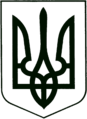 УКРАЇНА
МОГИЛІВ-ПОДІЛЬСЬКА МІСЬКА РАДА
ВІННИЦЬКОЇ ОБЛАСТІ  РІШЕННЯ №765Про внесення змін до рішення 29 сесії міської ради 8 скликання від 10.01.2023р. №684 «Про затвердження розподілу вільного залишку, що склався станом на 01.01.2023р. по загальному та спеціальному фондах бюджету Могилів-Подільської міської територіальної громадиМогилів-Подільського району Вінницької області»          Керуючись ст. 26 Закону України «Про місцеве самоврядування в Україні», ст.ст. 71, 72, 78 Бюджетного кодексу України, -  міська рада ВИРІШИЛА:1. Внести зміни до рішення 29 сесії міської ради 8 скликання від 10.01.2023 року №684 «Про затвердження розподілу вільного залишку, що склався станом на 01.01.2023 року по загальному та спеціальному фондах бюджету Могилів-Подільської міської територіальної громади Могилів-Подільського району Вінницької області» згідно з додатком 1, що додається, а саме:- внести зміни до кошторисних призначень КНП «Могилів-Подільський   міський Центр первинної медико-санітарної допомоги» Могилів-Подільської   міської ради по спеціальному фонду:  Зменшити КПКВ 0212111 КЕКВ 3210 на суму 2115995,89 грн згідно з   додатком 1, що додається;- внести зміни до кошторисних призначень фінансово-економічного   управління міської ради по спеціальному фонду:  Збільшити КПКВ 3719800 КЕКВ 3220 на фінансування програм:- «Програма забезпечення протидії протиправній діяльності на державному   кордоні, розвитку та вдосконалення Могилів-Подільського прикордонного   загону імені Героя України старшого лейтенанта Вячеслава Семенова   на 2021-2025 роки» в сумі 2015995,89 грн;- «Програма поліпшення техногенної та пожежної безпеки населених пунктів   та об’єктів усіх форм власності Могилів-Подільської міської ради,   матеріально-технічного забезпечення ДПРЧ-12 (м. Могилів-Подільський,   Могилів-Подільського району) на 2021-2025 роки» в сумі 100000 грн.2. Контроль за виконанням даного рішення покласти на першого заступника міського голови Безмещука П.О. та на постійну комісію міської ради з питань фінансів, бюджету, планування соціально-економічного розвитку, інвестицій та міжнародного співробітництва (Трейбич Е.А.).                Міський голова                                                            Геннадій ГЛУХМАНЮК                                            Секретар міської ради                                                                                                                 Тетяна БОРИСОВАВід 16.06.2023р.32 сесії            8 скликання                                             Додаток 1                                    до рішення 32 сесії                               міської ради 8 скликання                               від 16.06.2023 року №765                                             Додаток 1                                    до рішення 32 сесії                               міської ради 8 скликання                               від 16.06.2023 року №765                                             Додаток 1                                    до рішення 32 сесії                               міської ради 8 скликання                               від 16.06.2023 року №765                                             Додаток 1                                    до рішення 32 сесії                               міської ради 8 скликання                               від 16.06.2023 року №765                                             Додаток 1                                    до рішення 32 сесії                               міської ради 8 скликання                               від 16.06.2023 року №765                                             Додаток 1                                    до рішення 32 сесії                               міської ради 8 скликання                               від 16.06.2023 року №765                                             Додаток 1                                    до рішення 32 сесії                               міської ради 8 скликання                               від 16.06.2023 року №765                                             Додаток 1                                    до рішення 32 сесії                               міської ради 8 скликання                               від 16.06.2023 року №765                                             Додаток 1                                    до рішення 32 сесії                               міської ради 8 скликання                               від 16.06.2023 року №765                                             Додаток 1                                    до рішення 32 сесії                               міської ради 8 скликання                               від 16.06.2023 року №765                                             Додаток 1                                    до рішення 32 сесії                               міської ради 8 скликання                               від 16.06.2023 року №765                                             Додаток 1                                    до рішення 32 сесії                               міської ради 8 скликання                               від 16.06.2023 року №765                                             Додаток 1                                    до рішення 32 сесії                               міської ради 8 скликання                               від 16.06.2023 року №765                                             Додаток 1                                    до рішення 32 сесії                               міської ради 8 скликання                               від 16.06.2023 року №765                                             Додаток 1                                    до рішення 32 сесії                               міської ради 8 скликання                               від 16.06.2023 року №765                                             Додаток 1                                    до рішення 32 сесії                               міської ради 8 скликання                               від 16.06.2023 року №765                                             Додаток 1                                    до рішення 32 сесії                               міської ради 8 скликання                               від 16.06.2023 року №765                                             Додаток 1                                    до рішення 32 сесії                               міської ради 8 скликання                               від 16.06.2023 року №765                                             Додаток 1                                    до рішення 32 сесії                               міської ради 8 скликання                               від 16.06.2023 року №765                                             Додаток 1                                    до рішення 32 сесії                               міської ради 8 скликання                               від 16.06.2023 року №765                                             Додаток 1                                    до рішення 32 сесії                               міської ради 8 скликання                               від 16.06.2023 року №765                                             Додаток 1                                    до рішення 32 сесії                               міської ради 8 скликання                               від 16.06.2023 року №765                                             Додаток 1                                    до рішення 32 сесії                               міської ради 8 скликання                               від 16.06.2023 року №765                                             Додаток 1                                    до рішення 32 сесії                               міської ради 8 скликання                               від 16.06.2023 року №765                                             Додаток 1                                    до рішення 32 сесії                               міської ради 8 скликання                               від 16.06.2023 року №765                                             Додаток 1                                    до рішення 32 сесії                               міської ради 8 скликання                               від 16.06.2023 року №765                                             Додаток 1                                    до рішення 32 сесії                               міської ради 8 скликання                               від 16.06.2023 року №765                                             Додаток 1                                    до рішення 32 сесії                               міської ради 8 скликання                               від 16.06.2023 року №765                                             Додаток 1                                    до рішення 32 сесії                               міської ради 8 скликання                               від 16.06.2023 року №765                                             Додаток 1                                    до рішення 32 сесії                               міської ради 8 скликання                               від 16.06.2023 року №765                                             Додаток 1                                    до рішення 32 сесії                               міської ради 8 скликання                               від 16.06.2023 року №765                                             Додаток 1                                    до рішення 32 сесії                               міської ради 8 скликання                               від 16.06.2023 року №765                                             Додаток 1                                    до рішення 32 сесії                               міської ради 8 скликання                               від 16.06.2023 року №765РОЗПОДІЛРОЗПОДІЛРОЗПОДІЛРОЗПОДІЛРОЗПОДІЛРОЗПОДІЛРОЗПОДІЛРОЗПОДІЛРОЗПОДІЛРОЗПОДІЛРОЗПОДІЛРОЗПОДІЛРОЗПОДІЛРОЗПОДІЛРОЗПОДІЛРОЗПОДІЛРОЗПОДІЛРОЗПОДІЛРОЗПОДІЛРОЗПОДІЛРОЗПОДІЛРОЗПОДІЛРОЗПОДІЛРОЗПОДІЛРОЗПОДІЛРОЗПОДІЛРОЗПОДІЛРОЗПОДІЛРОЗПОДІЛРОЗПОДІЛРОЗПОДІЛвидатків місцевого бюджету на 2023 ріквидатків місцевого бюджету на 2023 ріквидатків місцевого бюджету на 2023 ріквидатків місцевого бюджету на 2023 ріквидатків місцевого бюджету на 2023 ріквидатків місцевого бюджету на 2023 ріквидатків місцевого бюджету на 2023 ріквидатків місцевого бюджету на 2023 ріквидатків місцевого бюджету на 2023 ріквидатків місцевого бюджету на 2023 ріквидатків місцевого бюджету на 2023 ріквидатків місцевого бюджету на 2023 ріквидатків місцевого бюджету на 2023 ріквидатків місцевого бюджету на 2023 ріквидатків місцевого бюджету на 2023 ріквидатків місцевого бюджету на 2023 ріквидатків місцевого бюджету на 2023 ріквидатків місцевого бюджету на 2023 ріквидатків місцевого бюджету на 2023 ріквидатків місцевого бюджету на 2023 ріквидатків місцевого бюджету на 2023 ріквидатків місцевого бюджету на 2023 ріквидатків місцевого бюджету на 2023 ріквидатків місцевого бюджету на 2023 ріквидатків місцевого бюджету на 2023 ріквидатків місцевого бюджету на 2023 ріквидатків місцевого бюджету на 2023 ріквидатків місцевого бюджету на 2023 ріквидатків місцевого бюджету на 2023 ріквидатків місцевого бюджету на 2023 ріквидатків місцевого бюджету на 2023 рік025580000002558000000255800000025580000002558000000255800000(код бюджету)(код бюджету)(код бюджету)(код бюджету)(код бюджету)(код бюджету)(грн)КодПрограмної класифікації видатків та кредитування місцевого бюджетуКодПрограмної класифікації видатків та кредитування місцевого бюджетуКод Типової програмної класифікації видатків та кредитування місцевого бюджетуКод Типової програмної класифікації видатків та кредитування місцевого бюджетуКод Функціональної класифікації видатків та кредитування бюджетуКод Функціональної класифікації видатків та кредитування бюджетуКод Функціональної класифікації видатків та кредитування бюджетуНайменування
головного розпорядника коштів місцевогобюджету/відповідального виконавця, найменування бюджетної програми згідно з Типовою програмною класифікацією видатків та кредитуваннямісцевого бюджетуНайменування
головного розпорядника коштів місцевогобюджету/відповідального виконавця, найменування бюджетної програми згідно з Типовою програмною класифікацією видатків та кредитуваннямісцевого бюджетуЗагальний фондЗагальний фондЗагальний фондЗагальний фондЗагальний фондЗагальний фондЗагальний фондЗагальний фондЗагальний фондЗагальний фондСпеціальний фондСпеціальний фондСпеціальний фондСпеціальний фондСпеціальний фондСпеціальний фондСпеціальний фондСпеціальний фондСпеціальний фондСпеціальний фондСпеціальний фондРазомКодПрограмної класифікації видатків та кредитування місцевого бюджетуКодПрограмної класифікації видатків та кредитування місцевого бюджетуКод Типової програмної класифікації видатків та кредитування місцевого бюджетуКод Типової програмної класифікації видатків та кредитування місцевого бюджетуКод Функціональної класифікації видатків та кредитування бюджетуКод Функціональної класифікації видатків та кредитування бюджетуКод Функціональної класифікації видатків та кредитування бюджетуНайменування
головного розпорядника коштів місцевогобюджету/відповідального виконавця, найменування бюджетної програми згідно з Типовою програмною класифікацією видатків та кредитуваннямісцевого бюджетуНайменування
головного розпорядника коштів місцевогобюджету/відповідального виконавця, найменування бюджетної програми згідно з Типовою програмною класифікацією видатків та кредитуваннямісцевого бюджетуусьогоусьоговидатки споживаннявидатки споживанняз нихз нихз нихз нихвидатки
розвиткувидатки
розвиткуусьогоусьогоу тому числі бюджет розвиткуу тому числі бюджет розвиткувидатки споживаннявидатки споживанняз нихз нихз нихз нихвидатки
розвиткуРазомКодПрограмної класифікації видатків та кредитування місцевого бюджетуКодПрограмної класифікації видатків та кредитування місцевого бюджетуКод Типової програмної класифікації видатків та кредитування місцевого бюджетуКод Типової програмної класифікації видатків та кредитування місцевого бюджетуКод Функціональної класифікації видатків та кредитування бюджетуКод Функціональної класифікації видатків та кредитування бюджетуКод Функціональної класифікації видатків та кредитування бюджетуНайменування
головного розпорядника коштів місцевогобюджету/відповідального виконавця, найменування бюджетної програми згідно з Типовою програмною класифікацією видатків та кредитуваннямісцевого бюджетуНайменування
головного розпорядника коштів місцевогобюджету/відповідального виконавця, найменування бюджетної програми згідно з Типовою програмною класифікацією видатків та кредитуваннямісцевого бюджетуусьогоусьоговидатки споживаннявидатки споживанняоплата
праціоплата
працікомунальні послуги та енергоносіїкомунальні послуги та енергоносіївидатки
розвиткувидатки
розвиткуусьогоусьогоу тому числі бюджет розвиткуу тому числі бюджет розвиткувидатки споживаннявидатки споживанняоплата
праціоплата
працікомунальні послуги та енергоносіїкомунальні послуги та енергоносіївидатки
розвиткуРазом112233344556677889910101111121213131414151602000000200000Виконавчий комітет Могилів-Подільської міської радиВиконавчий комітет Могилів-Подільської міської ради0,000,000,000,000,000,000,000,000,000,00-2 115 995,89-2 115 995,89-2 115 995,89-2 115 995,890,000,000,000,000,000,00-2 115 995,89-2 115 995,8902100000210000Виконавчий комітет Могилів-Подільської міської радиВиконавчий комітет Могилів-Подільської міської ради0,000,000,000,000,000,000,000,000,000,00-2 115 995,89-2 115 995,89-2 115 995,89-2 115 995,890,000,000,000,000,000,00-2 115 995,89-2 115 995,8920002000ОХОРОНА ЗДОРОВ’ЯОХОРОНА ЗДОРОВ’Я0,000,000,000,000,000,000,000,000,000,00-2 115 995,89-2 115 995,89-2 115 995,89-2 115 995,890,000,000,000,000,000,00-2 115 995,89-2 115 995,890212111021211121112111072607260726Первинна медична допомога населенню, що надається центрами первинної медичної (медико-санітарної) допомогиПервинна медична допомога населенню, що надається центрами первинної медичної (медико-санітарної) допомоги0,000,000,000,000,000,000,000,000,000,00-2 115 995,89-2 115 995,89-2 115 995,89-2 115 995,890,000,000,000,000,000,00-2 115 995,89-2 115 995,8937000003700000Фінансово-економічне управління Могилів-Подільської міської радиФінансово-економічне управління Могилів-Подільської міської ради0,000,000,000,000,000,000,000,000,000,002 115 995,892 115 995,892 115 995,892 115 995,890,000,000,000,000,000,002 115 995,892 115 995,8937100003710000Фінансово-економічне управління Могилів-Подільської міської радиФінансово-економічне управління Могилів-Подільської міської ради0,000,000,000,000,000,000,000,000,000,002 115 995,892 115 995,892 115 995,892 115 995,890,000,000,000,000,000,002 115 995,892 115 995,8990009000МІЖБЮДЖЕТНІ ТРАНСФЕРТИМІЖБЮДЖЕТНІ ТРАНСФЕРТИ0,000,000,000,000,000,000,000,000,000,002 115 995,892 115 995,892 115 995,892 115 995,890,000,000,000,000,000,002 115 995,892 115 995,893719800371980098009800018001800180Субвенція з місцевого бюджету державному бюджету на виконання програм соціально-економічного розвитку регіонівСубвенція з місцевого бюджету державному бюджету на виконання програм соціально-економічного розвитку регіонів0,000,000,000,000,000,000,000,000,000,002 115 995,892 115 995,892 115 995,892 115 995,890,000,000,000,000,000,002 115 995,892 115 995,89XXXXXXXУСЬОГО:УСЬОГО:0,000,000,000,000,000,000,000,000,000,00-0,00-0,00-0,00-0,000,000,000,000,000,000,00-0,00-0,00